НЕГОСУДАРСТВЕННОЕ ОБРАЗОВАТЕЛЬНОЕ УЧРЕЖДЕНИЕ ВЫСШЕГО ПРОФЕССИОНАЛЬНОГО ОБРАЗОВАНИЯ  РОССИЙСКИЙ НОВЫЙ УНИВЕРСИТЕТ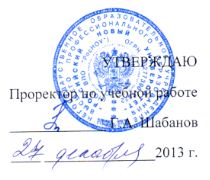 ПРАВИЛА ПРОВЕДЕНИЯ ВСТУПИТЕЛЬНОГО ИСПЫТАНИЯПО  ИСТОРИИМосква 2013Организация проведения тестирования Работа  экзаменационной комиссии включает: 	- подготовку экзаменационных материалов, 	- проведение консультаций для абитуриентов по содержанию программы вступительного испытания, по предъявляемым требованиям, критериям оценки, технологии проведения вступительного испытания и т.п., 	- проведение вступительных испытаний. 	Дата, время и место проведения вступительного испытания определяется расписанием вступительных испытаний, которое вывешивается приемной комиссией на сайте и на информационном стенде приемной комиссии не позднее 20 июня. В расписании вступительных испытаний для каждого вступительного испытания указывается:	- название предмета; 	- дата, время и место проведения консультации; 	- дата, время и место проведения вступительного испытания.	В расписании вступительных испытаний фамилии председателей и членов предметных экзаменационных комиссий не указываются.	Вступительные испытания начинаются строго по расписанию. Абитуриент обязан прибыть на вступительное испытание минимум за 30 минут до начала вступительного испытания, указанного в расписании.	Перед началом вступительного испытания абитуриент обязан представить предметной комиссии документ, удостоверяющий личность.	До начала вступительного испытания члены экзаменационной комиссии проводят инструктаж участников, в том числе информируют участников вступительного испытания о порядке проведения тестирования, правилах заполнения бланков вступительного испытания, продолжительности тестирования, порядке подачи апелляций о нарушении установленного порядка проведения вступительного испытания по общеобразовательному предмету и о несогласии с выставленными баллами, о случаях удаления с тестирования, а также о времени и месте ознакомления с результатами вступительных испытаний.	Продолжительность тестирования составляет 60 минут с момента объявления заданий вступительного испытания. По окончании этого времени абитуриент обязан прекратить работу и листы, выданные для выполнения заданий вступительного испытания, сдать членам экзаменационной комиссии. Абитуриент, не выполнивший полностью тестовое задание, сдает ее незаконченной. Система оценивания отдельных тестовых заданий и работы в целом по историиОбозначение уровня сложности задания: А — базовый, В — повышенный.Часть А содержит 20 заданий. К каждому заданию приводится 4 варианта ответа, только один из которых верный.Часть В содержит 10 заданий. Внимательно прочитайте каждое задание и предлагаемые варианты ответа, если они имеются. Отвечайте только после того, как вы поняли вопрос и проанализировали все варианты ответа.	Выполняйте задания в том порядке, в котором они даны. Если какое-то задание вызывает у вас затруднение, пропустите его. К пропущенным заданиям вы сможете вернуться, если у вас останется время.Баллы, полученные за выполненные задания, суммируются.Постарайтесь выполнить как можно больше заданий и набрать наибольшее количество баллов.            Верное выполнение каждого из заданий «А» оценивается в 2 балла.  За неверный выбор ответа ставится ноль баллов.	Правильное  выполнение заданий части «В» оценивается в 6 баллов. 